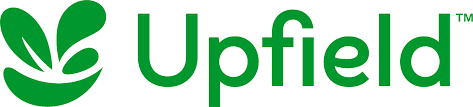 ÇEVRE POLİTİKASIUpfield, tüketici ve müşterilerinin ihtiyaç ve beklentilerini karşılarken, tüm faaliyetlerinin çevre performanslarında sürekli iyileştirmeler yaparak çevreye duyarlı ve sürdürülebilirlik ilkesine bağlı yaklaşım sergilemektedir. Vizyonumuzda, işimizi büyütürken çevreye verdiğimiz zararlı etkilerin azaltılması ve kirliliğin önlenmesi amaçlanmaktadır.Bu amaçla Upfield hedefleri;Ürünlerimizin ve faaliyetlerimizin çevresel açıdan güvenli olmasını sağlamak,Faaliyet gösterdiğimiz her alanda tasarım sürecinden tüketim sürecine kadar tüm aşamada çevre için aynı duyarlılığı sergilemek,Ürünlerimizin, yaşam döngüsünün her aşamasında çevre üzerindeki olumsuz etkilerini en aza indirmek, atıkları kaynağında ayrıştırmak ve geri dönüşüm süreçlerini en iyi çevresel performansla uygulamak ve geliştirmek,Sosyal sorumluluğumuz gereği çevresel faaliyetlerimizi sürdürerek çevresel ayak izimizi azaltmaktır.Bu hedeflere ulaşmak için;Hammadde temininden tüketicilerimizin ürünlerimizi kullanımı ve bertaraf aşamasına kadar olan her basamakta çevresel etkilerimizi değerlendiriyoruz,Tedarikçimizin süreçlerini ve malzemelerini geliştirmek için teşvik ediyor, genel çevresel etki ve performansımızı geliştirmek için paydaşlarımızla birlikte çalışıyoruz, Organizasyonumuzun uluslararası ve ulusal mevzuatlar ile Upfield global çevre standartlarına uyumlu olmasını sağlıyoruz. Bazı durumlarda ise, kanunla belirlenenden daha sıkı kriterler uyguluyoruz,Üretim sürecimizde çevre üzerinde oluşabilecek her türlü olumsuz çevresel etkilerinin doğal ortama zarar vermesini önlemek için hava, su, gürültü ve toprak kirliliği konusunda sürekli iyileştirme prensibini uygulayarak kirlilik potansiyeli olan herşeyi kaynağında önlüyoruz. Çevre kazalarının önlenmesi amacıyla tüm faaliyetlerimizde ulusal ve uluslararası standartlar çerçevesinde önlemler alıyor, meydana gelen kazaların tekrar oluşumunu engellemek için araştırmalar yapıyoruz,Ürünlerimizin ve süreçlerimizin çevreye olumsuz etkilerini minimize etmek amacıyla bağımsız bir denetim ve onay süreci uyguluyoruz,Çevresel etkilerimizi değerlendirmek için standart ve bilimsel değerlendirme yöntemleri kullanıyor ve uygulamalarımızı geliştirmek için diğer organizasyonlarla birlikte çalışıyoruz,Çevre performansımızı arttırmak için çevre yönetim sistemimizi ve uygulamalarımızı geliştirmek için diğer organizasyonlarla birlikte çalışıyoruz,Üretim süreçlerimizde iklim değişikliği üzerine olan etkilerin azaltılması ve CO2 salınım miktarının azaltılmasına yönelik hedeflerimize ulaşmak için tüm çalışanlarımızla birlikte çalışıyoruz.Sıfır Atık Politikasını uyguluyoruz,Gündemde olan çevresel konulara, bilgilere ve kamu duyarlılıklarına karşı ilgili ve sorumlu davranıyoruz.Çevre politikamızda benimsediğimiz taahhütlerimizi tüm çalışanlarımız, yüklenicilerimiz, tedarikçilerimiz ve diğer paydaşlarımızla  paylaşmak, çevresel farkındalık oluşturmak, çevre bilinci geliştirmek için sürekli eğitim programları düzenliyoruz.Upfield aşağıdaki şartları sağlamak için aktif olarak iletişim halinde olacaktır;Şirket çalışanlarının çevre politikasının ve sorumluluklarının bilincinde olmalarını, bu politikanın uygulanmasına yönelik motivasyonlarını, gerekli eğitim ve kaynak desteği almalarını sağlamak,Upfield’in önemli çevre performans göstergeleri ile hedeflere yönelik gelişimlerini ve ilgili harici raporlarını paydaşlarımız ile paylaşmak,Ürünlerimiz ile süreçlerimizin çevresel etkileri hakkında tüketici ve müşterilerimizi bilgilendirmek ve gerekli önerileri sunmak. CORF ENVPOL0001Rev. No	: 002Rev. Tarihi	: 10.02.2023